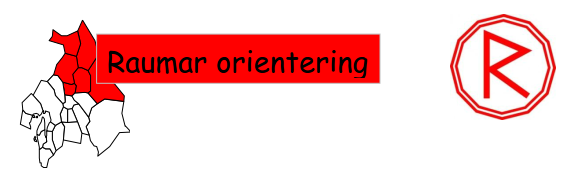 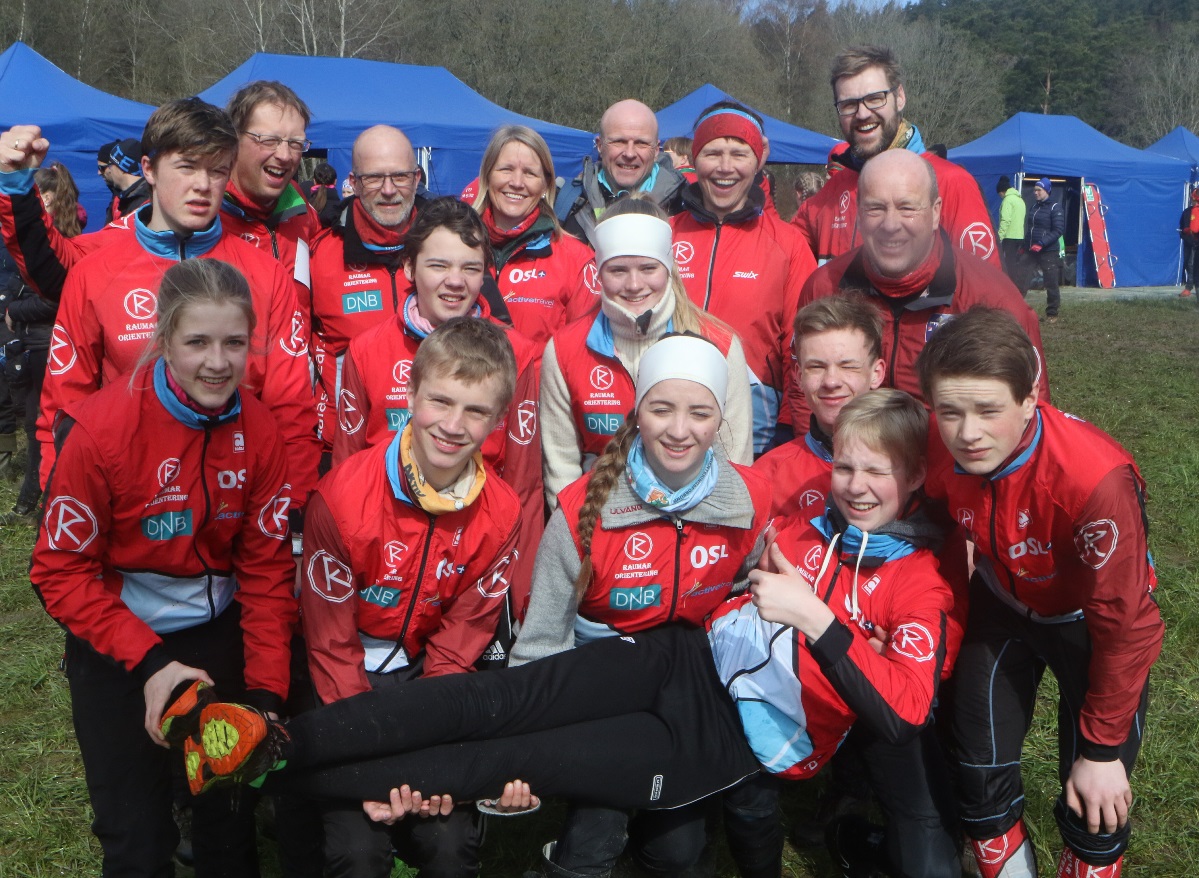 Raumar -gjengen på TIO i Gøteborg 2017Med Raumar orientering på tur til ”sirkus” 10-mila 27-29/4 nynäshamn (sør for stockholm).Påmeldingsfrist søndag 4. mars! 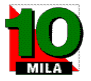 Info om turen og stafetten  Vi håper også foreldre og supportere blir med på turen :-)Mer informasjon om 10-mila finner du på: www.10mila.se samt på vår egen hjemmeside: www.raumar.net Etapper : Vi håper å stille med 2 ungdomslag (8-12 løpere), 1-2 damelag og 1 herrelag. Start lørdag: ungdom kl 10.30, damer kl 13.15 og herrer kl 21.00.  Egenandeler: 800,- for alle Dette faktureres i etterkant ut til deltagerne 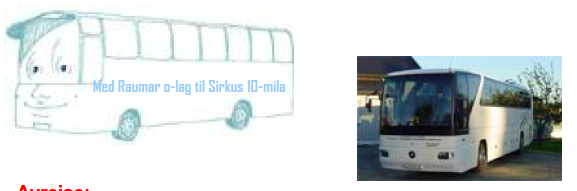 Avreise: Avreise fredag 27. april på formiddagen fra Gjerdrum. Klokkeslett blir bestemt senere.Vi reiser sammen med Østmarka OK. I år er det lenger reisevei enn det har vært de siste årene, vi kommer derfor til å overnatte på hotell natten mellom fredag og lørdag slik at vi har en time igjen å kjøre. Hjemreise: Hjemreise søndag etter at siste løper er i mål og ferdig dusjet, ca 13:00 Dvs hjemkomst ca 21:00 hvis alt går knirkefritt 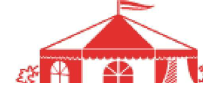 Overnatting: Det bestilles overnatting i store oppvarmede telt på arena fra lørdag til søndag. Mat : Det serveres tradisjonell Raumar-havregrøt, og TIO-suppe.Spørsmål: Ståle Sønsterudbråten 93045883, eller Øystein Rapp tlf 97 12 74 60 Ungdom (start 10.30)3,7 km Gafling3,9 km "Heng"2,8 km Gafling3,5 km Gafling Det kan løpe 2 løpere sammen/ samtidig på 2. og 3. etappeDamer (Start 13.15)5,5 km Gafling6,9 km Gafling10,9 km "Heng"7,7 km Gafling8,8 km Gafling Herrer (Start 20:30)12,1 km Gafling Dag/Skymg/Natt11,5 km Gafling Natt8,1 km Gafling Natt15,3 km "Heng" Natt7,5 km Gafling Gryning/ Dag7,6 km Gafling Dag9,8 km «Heng» Dag10,9 km Gafling Dag9,0 km Gafling Dag15,0 km Gafling Dag